Библиотечное обслуживание детей библиотеками муниципальных образований на территории Оренбургской области в 2017 годуСЕТЬ БИБЛИОТЕК, ОБСЛУЖИВАЮЩИХ ДЕТЕЙПо данным территориального органа Федеральной государственной статистики по Оренбургской области на 01 января 2017 года население региона составляет 1 989 589 человек, 377405 человек из которых  – дети до 14 лет включительно (18,9 %).        Детское население Оренбургской области обслуживают 914 (-3) муниципальных общедоступных библиотек, из них 44 - специализированные детские библиотеки:   43 – муниципального уровня, библиотека уровня субъекта РФ  – 1 (ГБУК «Оренбургская областная  полиэтническая детская библиотека»). Таким образом, изменений в сети детских библиотек по сравнению с предыдущим годом не произошло. Она  состоит из 4 моделей специализированных детских  библиотек со статусом «центральная».1.  Центральная детская библиотека региона  – ГБУК «Оренбургская областная полиэтническая детская библиотека»; 2. Центральные детские библиотеки в составе Централизованной библиотечной системы – 30;3. Центральные детские библиотеки в составе клубно-библиотечной системы – 3.Кроме того в сеть детских библиотек входят: -  библиотеки культурно-досуговых центров - 2 (Новоорская ДБ, Пономаревская ЦБ);- детский отдел, входящий в состав центральной районной библиотеки – 1 (Илек);- детский отдел, входящий в состав библиотеки культурно-досугового центра – 1 (Шарлык);- детские библиотеки-филиалы – 6Также  обслуживание детей в публичных библиотеках проходит в 20 детских отделах (7 в селе, 13  в городе), на 19 детских абонементах (18 в городе, 1 в селе); 5 детских кафедрах (4 в городе, 1 в селе); в 1 городском детском секторе. В 2017 году обслуживание детского населения проводилось и в 84 (+27) пунктах  внестационарного обслуживания, организованных детскими библиотеками в дошкольных и школьных образовательных учреждениях: в Акбулакском (14), Адамовском (13), Домбаровском (8), Красногвардейском (8) районах, г. Бугуруслан (8) и т.д.В Оренбуржье  с детьми работают 885 школьные библиотеки, с которыми налажено тесное сотрудничество детских библиотек, библиотек сельских и городских библиотек-филиалов.Таблица № 1БИБЛИОТЕЧНОЕ ОБСЛУЖИВАНИЕДЕТЕЙ ОРЕНБУРГСКОЙ ОБЛАСТИ В ЦИФРАХНа 01.01.2018 г. количество пользователей до 14 лет  в библиотеках Оренбургской области - 246 339  (в 2016 г – 247 494), что составляет 68 % от всего детского населения области.Дети обслуживаются:в публичных библиотеках - 133 386 пользователя (-1926);в специализированных детских библиотеках - 102 448(+8); в ГБУК «Оренбургская областная полиэтническая детская библиотека» -10505(+5).           Основные группы пользователей – детей в библиотеках Оренбургской области: дошкольники, читатели 7-11 лет, 12-14 лет, руководители детского чтения. По сравнению с 2016 годом по области заметно увеличилось число читателей-дошкольников (+1428) и детей младшего школьного возраста (+2911). Причем увеличение читателей этих двух возрастных групп произошло как в специализированных детских библиотеках, так и в публичных библиотеках, обслуживающих детей. Число читателей – подростков уменьшилось на 3487 человек (в 2016 г.  число читателей 12-14 лет сократилось  на 5242 чел.). Таким образом, общее число читателей-детей по Оренбургской области в 2017 году уменьшилось на 1157 человек. Суммарное уменьшение числа пользователей до 14 лет в большей или меньшей степени произошло в 18 МО: Новотроицком ГО (-1378), Сорочинском ГО (-612), Тюльганском районе (-584), Адамовском районе (-257).Количество документов, выданных пользователям до 14 лет в библиотеках Оренбургской области – 5 943 048 (по детским библиотекам - 2 355 550). Уменьшение книговыдачи произошло на 140 208 экз. в публичных библиотеках; в специализированных детских библиотеках количество документов, выданных читателям до 14 лет, увеличилось на 2945 экз. Не смотря на это, в 2017 году общий показатель книговыдачи по области на протяжении нескольких лет неуклонно снижается. Причины: нестабильность в комплектовании, катастрофическое устаревание фонда. Количество посещений библиотек детьми до 14 лет  по сравнению с 2016 годом увеличилось на 46 322  и составило 2 494 079 раз. Посещение детьми специализированных детских библиотек  составило 936 535 раз, что на 80 619 больше прошлогодних показателей. Таблица № 2Показатели эффективности библиотечного обслуживания в 2017 году:Показатель читаемости характеризует интенсивность чтения, в 2017 году показатель интенсивности  чтения составил 24,1, что на 0,9 меньше, чем в 2016 г. (25).       Посещаемость показывает среднее число посещений на 1 читателя – показатель по области  10,4 (в 2016 г. – 10,33).  Обращаемость, интенсивность использования фонда в 2017 году составила — 2,2 экз. в год  (2016 г. -2,2). Книгообеспеченность, среднее количество книг, приходящихся на 1 зарегистрированного читателя -  10,8 (-0,21), на жителя – ребенка – 7,09 (-0,41). В детских библиотеках Оренбургской области за год было организовано  5484 мероприятия с общим количеством участников - 190 756 детей и подростков (2016 г. — 135 421; 2015 г. — 128 301). Наиболее интересными для детей и подростков в библиотеках стали:•	Организация летних читальных залов. В 2017 году интересно и с пользой провести своё свободное время на свежем воздухе могли юные жители 37 специализированных детских библиотек Оренбуржья. • Всероссийские и региональные широкомасштабные культурно-просветительские акции и конкурсы: «Библиосумерки -2017», «Ночь искусств», «Неделя «Живой классики» в библиотеке», «Классики в российской провинции»,  литературно – географический проект «Символы  России». Природные сокровища» и др. Областные: «Неделя культуры в Оренбургской области», «В Покров день платок надень», «Читающая семья Оренбуржья», «По следам рычковских экспедиций», «Читаем детям о войне», «Оренбургское детство с книгой», #ПУШКИНЖИВ, «Славному сыну отечества посвящается», «100 дней до выборов», Кольцевая выставка «Детство с книгой», «Читаем оренбургское», «Зеленая гостиная», и др.ФОНДЫ ДЕТСКИХ БИБЛИОТЕК
         Совокупный фонд документов муниципальных библиотек области в 2017 году составил 12 765 471 экземпляр, из них фонд литературы для детей составляет 19,9% (2 552 201). В фондах специализированных детских библиотек находится 870 707 изданий (34,1% от общего детского книжного фонда области; 6,8 % от фонда всех муниципальных библиотек области.)Очередное сокращение документного состава фондов детских библиотек Оренбургской области отмечено в 2017 году – это порядка 5000 единиц (для сравнения: в 2016-ом уменьшение составило менее 4000 экземпляров). Такая ощутимая разница объясняется продолжающимся старением фондов (библиотеки вынуждены списывать ветхую литературу) и стабильным отсутствием масштабных новых поступлений. Традиционным постоянством отличается пополнение фондов в виде даров от частных лиц и общественных организаций. Только 8 из 43 специализированных детских библиотек смогли обратить на себя внимание спонсоров и получили некоторые суммы на приобретение новых книг. Коллеги из Медногорска и Переволоцкого сумели заработать на платных услугах и потратить эти средства на приобретение новых книг. Неплохая картина наблюдалась в ушедшем году в плане подписки на периодические издания. Все районные детские библиотеки (за исключением Курманаевской) были обеспечены средствами по этой статье комплектования. Основные расходы легли на плечи местных (районных, городских, сельских и т. п.) администраций. Довольно разнообразен перечень журналов для детей, их количество также вполне удовлетворительное – в среднем 8-10 наименований на библиотеку.СПРАВОЧНО-БИБЛИОГРАФИЧЕСКАЯ И ИНФОРМАЦИОННАЯ РАБОТАСправочно-библиографическая и информационная работа библиотек, обслуживающих детей в 2017 году была направлена на: - информационную поддержку и освещение приоритетных направлений деятельности библиотек, помощь в освоении школьной программы читателями-детьми,  творческое развитие и самореализацию читателей, поиск новых форм рекомендательной библиографии, в том числе, в виртуальной среде,  воспитание информационной  культуры пользователей библиотек. В 2017 году, который был объявлен Годом экологии в России, во всех библиотеках области организовывались тематические книжные выставки и выставки-просмотры, посвященные природе, экологическим проблемам России и Оренбургского края. Проводились тематические Дни информации, оформлялись тематические картотеки и тематические папки-накопители на основе материалов из периодических изданий. Продвижению лучшей краеведческой и научно-познавательной литературы о природе способствовали и рекомендательные библиографические пособия различных форм: списки литературы, буклеты.По итогам  2017 года библиотеками области выполнено 92 585 библиографических справок, что на 517 справок меньше, чем в 2016 году. Как и в предыдущие отчетные периоды, большая часть выполненных справок (52%) - это тематические справки, 24% - адресные, 11% - уточняющие, 15% - фактографические. Справки по краеведению составили 1,8% от общего объема выполненных справок. Среди тематических запросов лидирующее место занимают справки по литературоведению и истории. Увеличивается процент библиотек, зарегистрированных в социальных сетях и имеющих отдельные сайты или собственные странички, что позволяет выполнять библиографические справки в виртуальном режиме, и позиционирует библиотеки, как современные информационные учреждения. Вместе с тем, возможности современных информационных технологий еще недостаточно используются библиотеками в справочно-библиографической работе. Лишь 447 справок (0,6%) было выполнено с использованием ресурсов Интернет.Структура справочно-библиографического аппарата библиотек остается традиционной: алфавитный и систематический каталоги, систематическая картотека статей, краеведческая картотека,  различные тематические картотеки. В 2017 году библиотеками области уделялось внимание воспитанию информационной культуры юных пользователей библиотек. К сожалению, только в двух ЦДБ – Александровской и Светлинской эта работа носит плановый, межведомственный характер, осуществляется на долгосрочной основе, постоянно освещается местными СМИ. Инновационными по форме проведения и наполненными новым содержанием в 2017 году были библиотечные уроки по научно-познавательной литературе в ЦБС города Орска -  вербовка в ряды эрудитов; урок-экспедиция, урок-навигация. Среди тем библиотечных уроков преобладают занятия с учащимися начальной школы, а читатели среднего и старшего школьного возраста все чаще остаются неохваченными. Среди тематики проводимых занятий отсутствуют уроки, посвященные современным информационным технологиям и их использованию читателями в образовании и творческом развитии; правила безопасной работы в Интернете.При создании печатной библиографической продукции в адрес читателей-детей и руководителей детского чтения допускаются такие недочеты, как отсутствие возрастной маркировки (ФЗ № 436 «О защите детей от информации, причиняющей вред их здоровью и развитию" от 29.12.2010), несоблюдение ГОСТа 7.1-2003 «Библиографическая запись. Библиографическое описание» при составлении библиографических записей или библиографическое описание используемых источников отсутствует совсем (Тюльганская, Беляевская, Первомайская, Кваркенская и др. ЦДБ). СОЗДАНИЕ ЭЛЕКТРОННЫХ КАТАЛОГОВ И ДРУГИХ БАЗ ДАННЫХНа протяжении 2017 года  работа по формированию электронного каталога и собственных баз данных с использованием АБИС «ИРБИС» велась в 26 ЦДБ области, создано 63 БД, из них БД ЦДБ – 56.На 01.01.2018 года совокупный объем  баз данных составляет всего 216 167 записей (с ООПДБ), из них ЦДБ – 61 139 записей, из них доступны в сети Интернет – 151 861 запись (с ООПДБ), ЦДБ - 11741 запись. В течение 2017 года совокупный объем  баз данных центральных детских библиотек Оренбургской области увеличился на  5739 записей. Нужно отметить, что в 2017 году библиотеки стали больше внимания уделять работе с электронным каталогом. Это связано с участием в Сводном краеведческом каталоге детских библиотек Оренбургской области. ПРИОРИТЕТНЫЕ НАПРАВЛЕНИЯДЕЯТЕЛЬНОСТИ ДЕТСКИХ БИБЛИОТЕКВ 2017 году специализированные  детские библиотеки Оренбуржья ориентировались на направления, определяемые федеральными, региональными и муниципальными программами: Национальная программа поддержки и развития чтения 2007-2020 гг., «Патриотическое воспитание граждан Российской Федерации  на 2016-2020 годы»; «Охрана окружающей среды на 2012-2020 годы»; «Информационное общество 2011-2020 годы»; «Укрепление единства российской нации и этнокультурное развитие народов России 2014-2020 годы»; «Развитие культуры Оренбургской области» на 2014-2020 гг.»; «Программа действий в интересах детей в Оренбургской области на 2012-2017 гг.».В 2017 году ЦДБ области были представлены 155 (+21) программ по приоритетным направлениям деятельности. Самым актуальным  в Год экологии стало экологическое просвещение и воспитание детей и подростков – 39 программ; на втором месте – организация летнего досуга -  38 программ; на третьем – программы и проекты по краеведению - 23.  Также библиотеки области работали по программам:- читательского развития – 14 библиотек;- патриотического воспитания – 12 библиотек;- духовно-нравственного воспитания – 10 библиотек;- правового воспитания – 10 библиотек.- развития информационной грамотности детей (ББЗ)-6Оренбургской областной полиэтнической детской библиотекой был инициирован проект «Зеленая гостиная» по экологическому просвещению и экологическому воспитанию подрастающего поколения, популяризации творчества писателей – натуралистов, художников – анималистов России и Оренбургского края. Участниками проекта стали  36 организаций из 18 МО области, в том числе 15 ЦДБ;  было проведено 625 мероприятий, привлечено более 21 300 детей.Все специализированные детские библиотеки Оренбургской области проводили работу по организации досуга детей и подростков в летнее время. Программы летнего чтения, организованные вне стен библиотек – читальные залы на траве - предложили детям  21 ЦДБ (Бузулук, Новосергиевка, Оренбург, Ташла, Акбулак, Саракташ, Переволоцк и др.).Краеведение является важным ресурсом  патриотического и нравственного воспитания подрастающего поколения. Познавая свой край, дети учатся любить и ценить малую родину, обогащают себя уникальными знаниями, постигают жизненный опыт старших поколений. Огромное вниманиекраеведческой работе уделяли библиотекари ЦДБ:  городов Новотроицк, Оренбург, Соль-Илецк; Северного, Матвеевского, Сорочинского,  районов и др.Особое место по-прежнему занимают программы читательского развития. Самые долговременные программы: «Книжный ковчег» (1999-2017 гг.) и «Я расту вместе с книгой» (2011-2017 гг.) ЦГДБ г. Оренбург, «Впусти в сердце книгу» (2008-2017 гг.) библиотека-филиал №7 г. Оренбург, «Тропинка к сердцу ребенка» (2009-2018) ЦГДБ г.Гай, «Нарисуем книгу»: литературно-творческий АРТ – проект (2015-2017) ЦГДБ г. Оренбург. Интересный проект «Новые горизонты доступного чтения» предложила своим читателям Ташлинская ЦДБ (2017 г.).Совместный проект по продвижению книги и чтения местной  телевизионной студии «НоКС» и ЦДБ в рубрике «В гостях у сказки» (2015-2017 гг.) представила главная детская библиотека Новотроицка.Хочется, чтобы библиотекари уделили больше внимания разработке программ по воспитанию межнациональных отношений – в Оренбургской области, где проживают более 120 национальностей, есть основания вести  работу в этом направлении. На сегодняшний день такие программы имеют Асекеевская  ЦДБ «Жемчужина языка (2014-2017 гг.) и ЦГДБ Оренбурга « Жить в мире с собой и другими» (2016-5018 гг.).МЕТОДИЧЕСКАЯ ДЕЯТЕЛЬНОСТЬСПЕЦИАЛИЗИРОВАННЫХ ДЕТСКИХ БИБЛИОТЕКМетодическая деятельность центральных детских библиотек в 2017 году была направлена на повышение эффективности библиотечного обслуживания подрастающего поколения  и системную методическую поддержку библиотечных специалистов Оренбургской области, работающих с детьми.Повышение квалификации библиотечных специалистов ведется на базе ЦДБ и на базе Оренбургской областной  полиэтнической детской библиотеки. На базе ГБУК ООПДБ в 2017 году прошли:- курсы повышения квалификации «Современные технологии по продвижению книги и чтения в детской среде» совместно с Центром дополнительного профессионального образования и инновационных технологий ГБОУ ВПО «ОГИИ им. Л. и М. Ростроповичей» 16.02.-17.02.2017 гг.- «Школа Ирбис. Проблемные вопросы каталогизации, администрирования в системе Ирбис»: консультации и стажировки для специалистов детских библиотек.- творческая лаборатория «Эколого-краеведческая деятельность библиотек: современные тенденции и подходы» на базе детского отдела ЦРБ Илекского района 16.06.17). Был представлен лучший опыт работы в данных направлениях библиотек РФ и Оренбургской области.- круглый стол «Человек, природа, экология». Открытие Года экологии, презентация проекта «Зеленая гостиная». 26.01.17 г. Впервые мероприятие транслировалось в режиме прямого Интернет-эфира на канале в YouTube. Участвовали в режиме прямого Интернет-эфира ЦДБ: Новосергиевского, Домбаровского, Тюльганского районов, городов Оренбург, Бузулук, Новотроицк.В областных мероприятиях повышения квалификации приняли участие 82 специалиста (51,2%)  детских библиотек области.Самая распространенная форма повышения квалификации, используемая методистами районных библиотек - семинары. В 2017 году проведено 99 районных (городских) семинаров (-6), в организации и проведении которых активно участвуют специалисты ЦДБ. На семинарах рассматривались  вопросы: организация справочно-библиографической работы (Бугурусланская, Адамовская, Новосергиевская, Александровская, Орская ЦДБ), продвижение книги и чтения в детской и подростковой среде (Абдулинская,   Александровская,  Беляевская,  Матвеевской ЦДБ и др.), координация деятельности библиотек с учреждениями образования (Асекеевская, Переволоцкая ЦДБ), современные информационные технологии (Кваркенская, Новосергиевская, Оренбургская ЦДБ и др.), библиотечное обслуживание детей с ограниченными возможностями здоровья (Новосергиевская ЦДБ) и др. На базе ЦГДБ г. Бугуруслана проведен семинар «Библиографы рекомендуют - на бумаге и онлайн», одной из тем которого было «Библиографические маршруты поиска: уроки мастерства». В Новосергиевской ЦБС проведен семинар «Внедрение информационных технологий в практику работы библиотек» с консультацией «Мультимедийные ресурсы как форма приобщения детей к чтению». Году экологии было посвящено 36 семинаров. Экологический форум «Сохраним природу вместе!», границы которого были открыты для делового и конструктивного разговора, прошел в Новотроицкой ЦРБ. В экологическом форуме приняли участие не только библиотечные специалисты города, но представители Дворца культуры металлургов и коллеги из города Орска. Профессиональное общение  в течение двух дней продемонстрировало и опыт работы библиотек по экологическому просвещению населения, и творческие находки, и эффективность социального партнёрства. Вопросы организации и проведения летних чтений обсуждались в каждой специализированной детской библиотеке области. По итогам работы в летний период для библиотечных специалистов Новотроицка был организован круглый стол «Муниципальные библиотеки города Новотроицка: итоги лета». Яркие страницы библиотечного лета были представлены  в выступлениях ведущих специалистов структурных подразделений ЦБС в формате «печа-куча». На повестку профессиональной встречи было также вынесено одно из главных событий библиотечного лета 2017 года – реализация проекта «Летние книжные сезоны» грантового конкурса социальной программы Металлоинвеста «Сделаем вместе!».В  сентябре 2017 г. детская библиотека им С.Т. Аксакова (г. Бугуруслан) традиционно принимала участников международного семинара-совещания молодых писателей «Мы выросли в России». Новой формой работы методической службы Абдулинской ЦБС стал День профессионального общения под  названием «Учиться, чтобы работать по-новому»,  библиотекари  на основе материала из периодических изданий, а так же своего профессионального опыта, обмениваются  предложениями по внедрению новых форм работы. Эта форма учебы оказалась очень эффективна, потому что каждый нашел для себя что - то новое.Библиотекари области для повышения квалификации продолжают использовать возможности дистанционного обучения: вебинары, мастер-классы. Так в вебинареWiki-SibiriaDa приняла участие ЦГДБ г. Бузулук, в 6-и  онлайн-вебинарах Российской государственной детской библиотеки -  Адамовская ЦДБ.Толчок творческой активности библиотекарей дают конкурсы профессионального мастерства. Библиотекари Оренбургской области приняли участие:      - в одиннадцатом Международном и Всероссийском конкурсе, проходящем в формате ФМВДК «Таланты России» WWW. DK-TALANT.RU. Библиотекарь ЦГДБ г. Бугуруслан Ильина О.Л. получила диплом 1 степени.-  в международном конкурсе «Я – библиотекарь!» в номинации «Моя любимая работа»,  объявленный информационно-образовательным ресурсом «Шаг вперед». Заместитель директора по работе с детьми ЦБС Грачевского района Спиридонова Ю.А.  награждена дипломом 2 степени.-  в региональном заочном конкурсе электронных ресурсов «Экология и библиотека - 2017» в номинации «Электронные издания библиотек по экологии». ЦГДБ г. Оренбурга стала победителем.- в конкурсе на получение поощрения лучшими муниципальными учреждениями культуры, находящихся на территории поселений Оренбургской области. Новосергиевская ЦДБ  стала победителем и в качестве поощрения получила 100000 рублей.- в конкурсе социально-ориентированных проектов «Сделаем сами» (АО «Уральская сталь»). ЦБС г. Новотроицка стала победителем в номинации «Развитие культуры и народных традиций, краеведение», получила грант в размере 50000 рублей.Также повышению квалификации способствует участие в профессиональных мероприятиях на всероссийском и областном уровнях. Так, по приглашению Ульяновской областной  библиотеки для детей и юношества имени С.Т.Аксакова, библиотекари г. Бугуруслана приняли участие в межрегиональной научно-практической конференции «Аксаковские библиотеки: перспективы сотрудничества». Наиболее эффективными являются выезды специалистов в библиотеки-филиалы с целью оказания методической и практической помощи. В 2017 году было сделано 215 выездов. Далеко не все ЦДБ могут совершать командировочные выезды. Акбулакская, Асекеевская, Бузулукская, Курманаевская, Ташлинская, Тюльганская ЦДБ объясняют невозможность выездов отсутствием средств и транспорта. Специалисты  оказывают  методическую помощь по телефону или электронной почте.КАДРЫ ДЕТСКИХ БИБЛИОТЕКВ 2017 году в детских библиотеках области работало 160 библиотекарей (2016 г. — 165; 2015 г. — 167; 2014 г. — 178). Основной контингент сотрудников детских библиотек — люди от 30 до 55 лет (73,1%) – 117 человек, количество библиотекарей пенсионного возраста (30 чел.) преобладает над количеством молодёжи (13 чел.), 18,7 % и 8,2 % соответственно.Кадровый состав детских библиотек стабилен, в 2017 году сотрудники со стажем работы более 10 лет составили   67%  (112 чел.). 11,2 % (18 чел.) библиотекарей работают в библиотеке не более 3 лет и 19 % (30 чел.) имеют стаж от 3 до 10 лет.По уровню образования: с высшим - 91 (-1) человек (56 %), в т. ч. с библиотечным - 43 (26 % от всех библиотекарей); со средним специальным — 69 (-3) (43,2 %), в т. ч. специальным библиотечным — 53 (33 % от всех библиотекарей); имеют среднее образование — 1чел. (0,6 %).Таким образом, число специалистов с высшим и средним библиотечным образованием в 2017 году уменьшилось на 5 человек и составило  60 % (96 чел.)Из общего количества детских библиотек в 17-ти отсутствуют специалисты с высшим профессиональным образованием.  В двух детских библиотеках нет ни одного специалиста с библиотечным образованием  (ЦДБ Бугурусланского, Красногвардейского районов). Заочно образование  в  профессиональных ВУЗах получают 4 человека.В 2017 году нагрузка на одного библиотечного работника составила по числу пользователей – 640,3 чел. (в 2016 г.- 632; норма не более  650 чел.), по числу книговыдач –14722 экз. документов (в 2016 г. - 14 522; норма - 13,5 тыс.).МАТЕРИАЛЬНО-ТЕХНИЧЕСКАЯ БАЗА БИБЛИОТЕКОбщая площадь занимаемых детскими библиотеками помещений — 8 842 кв. метра. Большинство библиотек имеют площади для обслуживания читателей и хранения фондов. Общая площадь для обслуживания читателей составляет 5 463 кв. м., для хранения фондов – 3 379 кв.м. Среднее число посадочных мест для читателей в детских библиотеках Оренбургской области — 30. Посадочных мест для читателей с выходом в интернет всего 23, в 3-х ЦДБ имеется  Wi-Fi (ЦДБ Бугурусланского, Первомайского районов, г. Медногорск)В 2017 году особых изменений в материально-технической базе детских библиотек области не произошло. Требуется капитальный ремонт в  Беляевской, Новотроицкой, Тоцкой, Илекской ЦДБ. Общая площадь помещений, требующих ремонта -1114,7 кв. м.  Большинство библиотек нуждается в косметическом ремонте помещений,  требуется обеспечить доступность библиотек и библиотечных услуг для маломобильных групп населения, требуется  современная мебель, библиотечная техника. Положительными  изменениями в материально-технической базе детских библиотек области можно назвать: установка новых окон (Шарлыкская, Пономаревская, Гайская ЦДБ), ремонт крыши и фасада здания (Гайская, Акбулакская ЦДБ), установка пандуса для маломобильных граждан (Кувандыкская ЦДБ),  установка сплит-системы (Грачевская, Акбулакская ЦДБ).В библиотеках, обслуживающих детей, 122 компьютера, 49 МФУ, принтеров – 57, сканеров - 18. При проведении культурно-массовых мероприятий сотрудники расширяют возможности изобразительной и словесной форм наглядности при помощи  34 телевизоров, 17 DVD, 31 проектора. К тому же, в библиотеках имеются 24 цифровых фотоаппарата, 1 видеокамера.Анализируя деятельность специализированных детских библиотек Оренбургской области в 2017 году можно сделать следующие выводы:- Сеть специализированных детских библиотек сохранена на уровне 2016 года и составляет 44 детские библиотеки. Однако в 3 муниципальных образованиях  нет специализированных детских библиотек: Бузулукском, Сорочинском, Оренбургском. Это достаточно крупные районы, в них обслуживается 15000 детей до 14 лет включительно.- 	Детские библиотеки на территории Оренбургской области сохраняют статус  института детского чтения, формирования культуры чтения и информационной грамотности, методического центра в области информационной и библиотечной работы с детьми на своей территории. Детские библиотеки, используют инновационные формы работы библиотечной работы, стремятся быть интересными для своих читателей.Приложение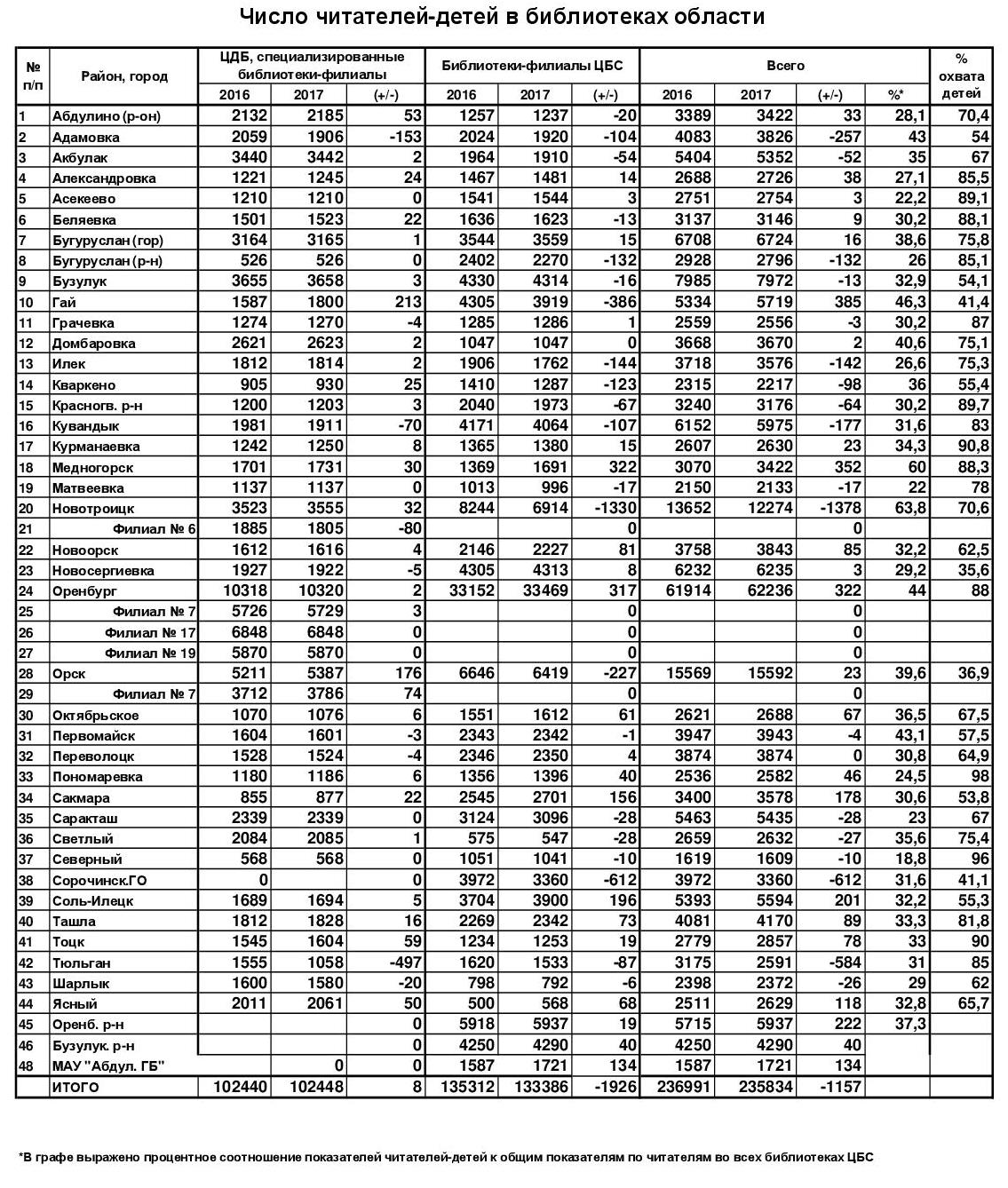 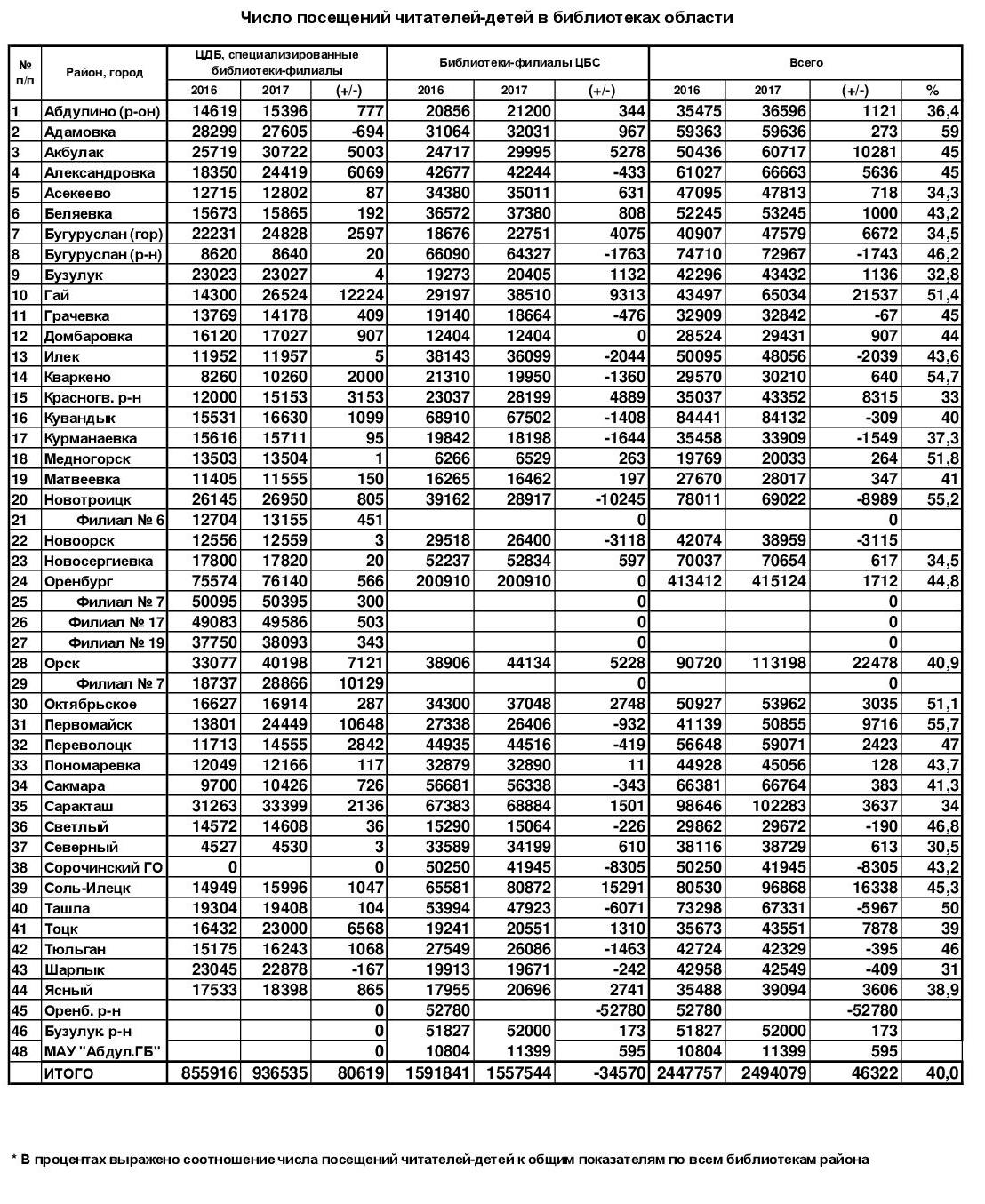 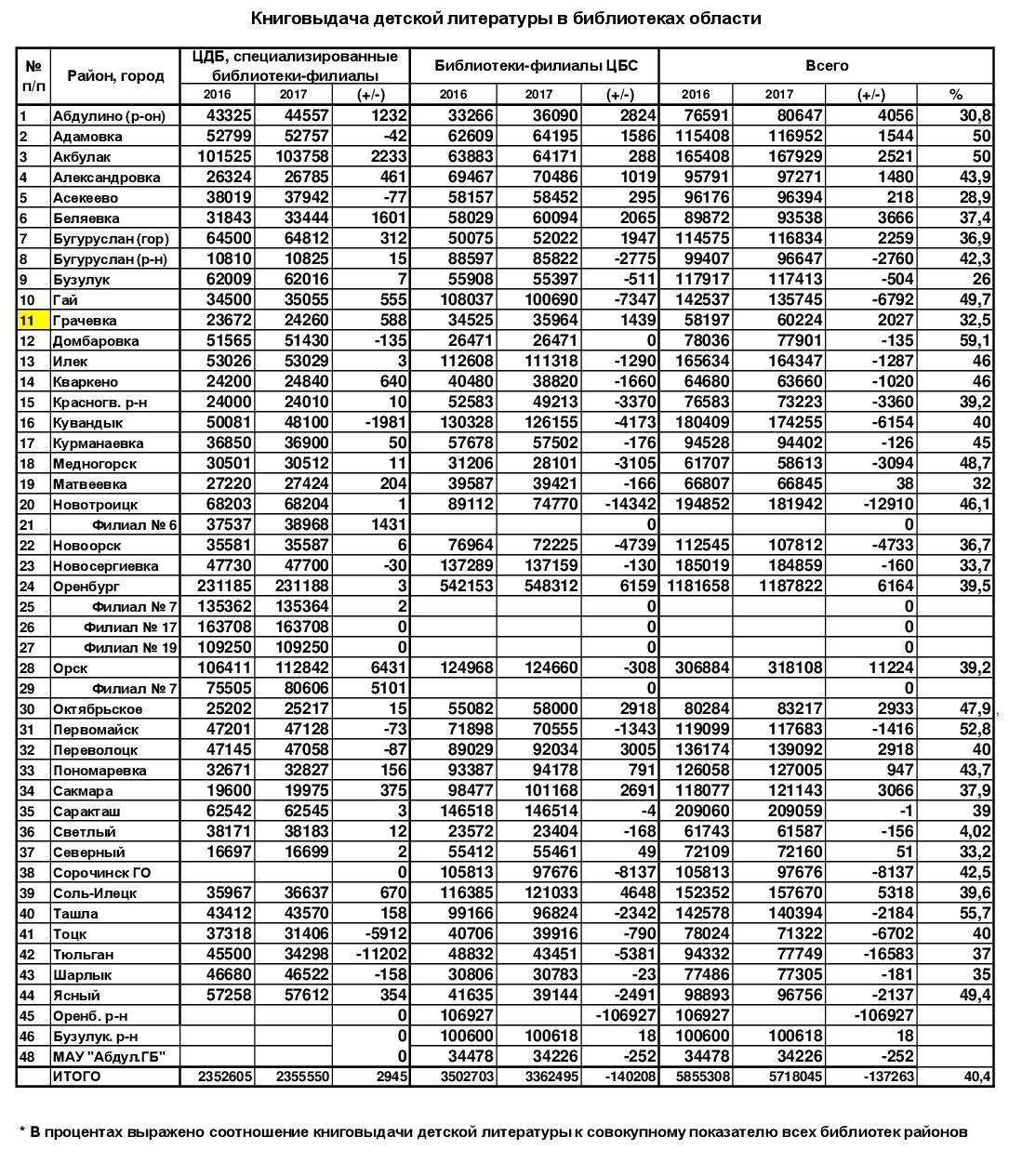 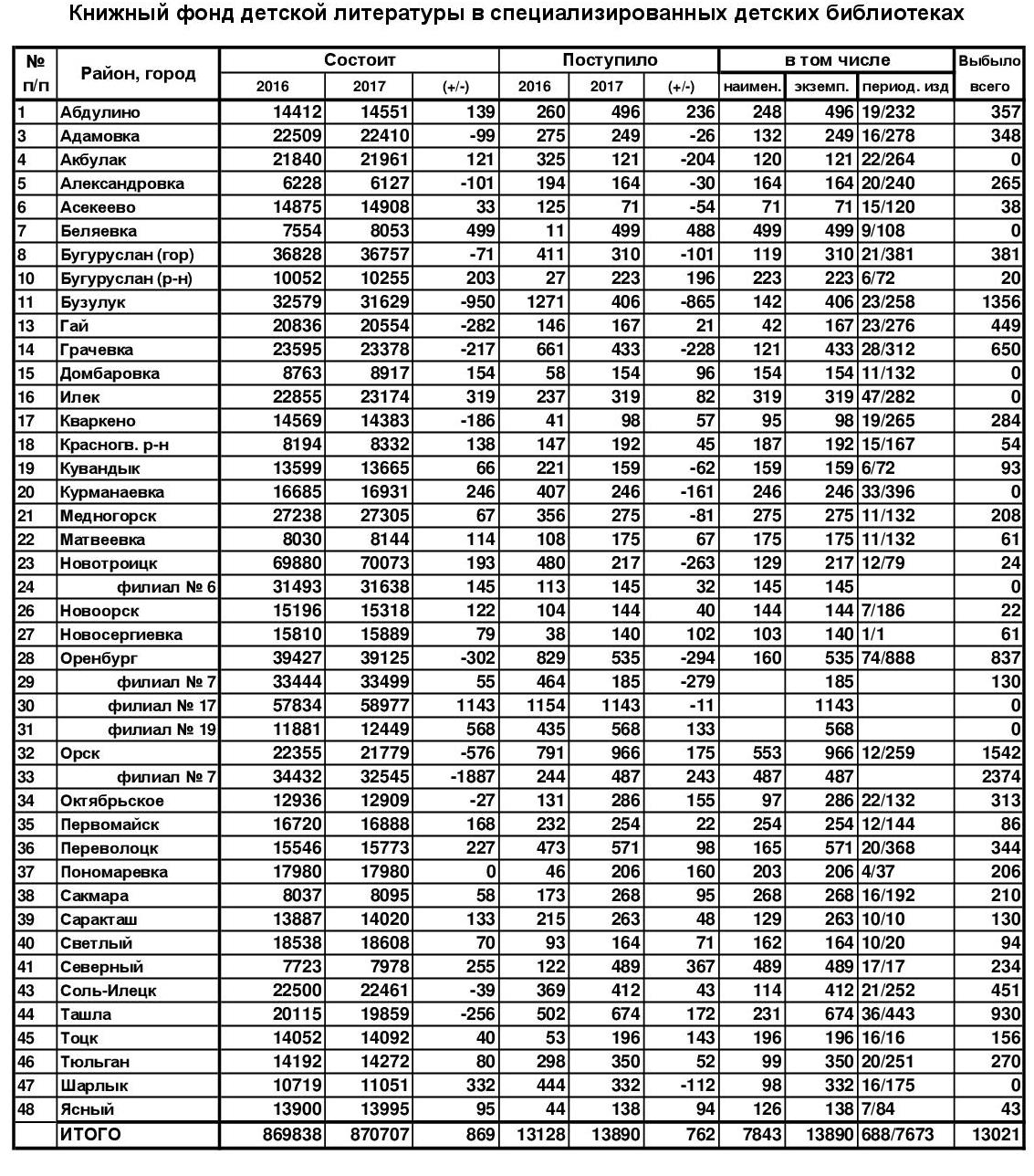 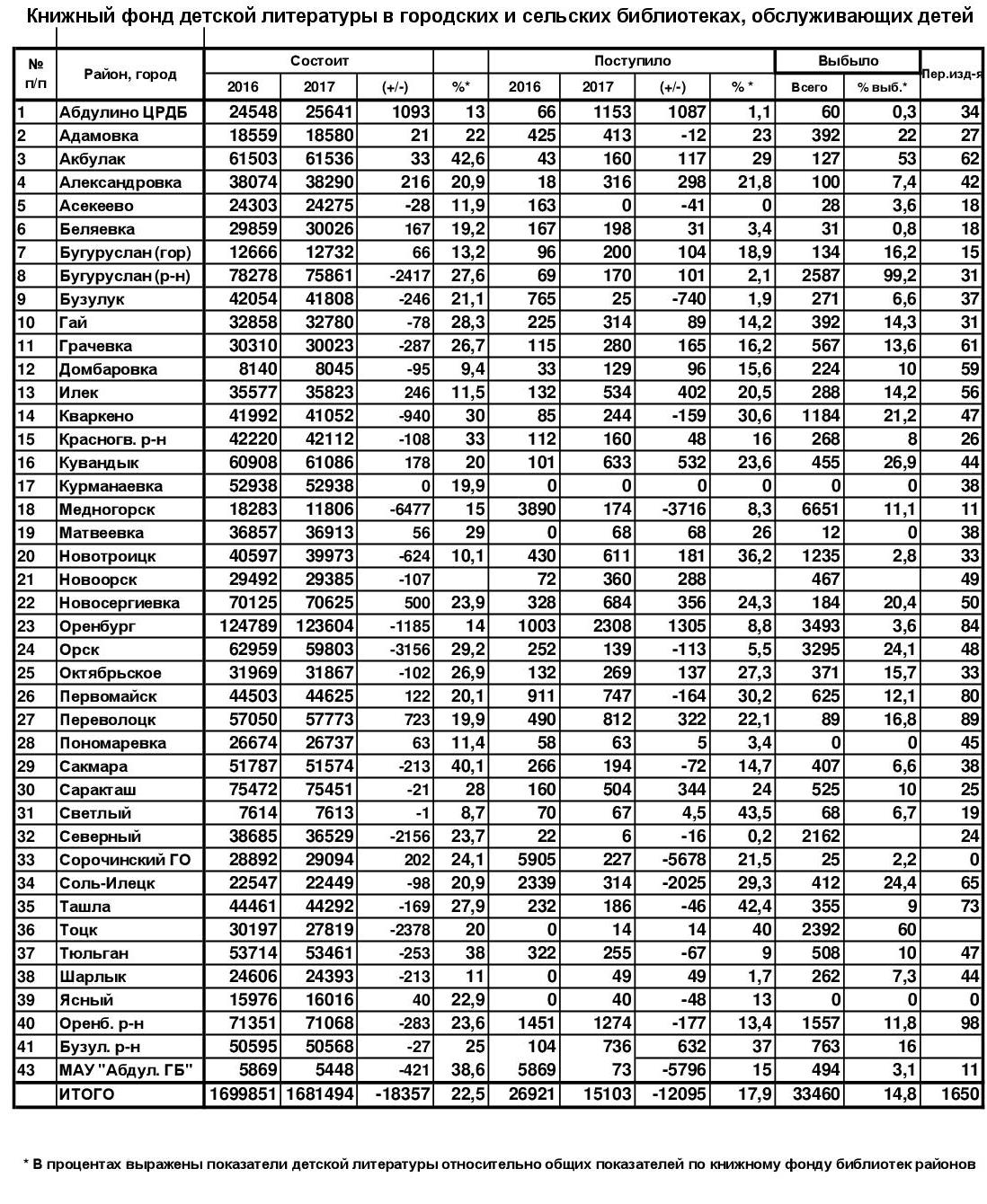 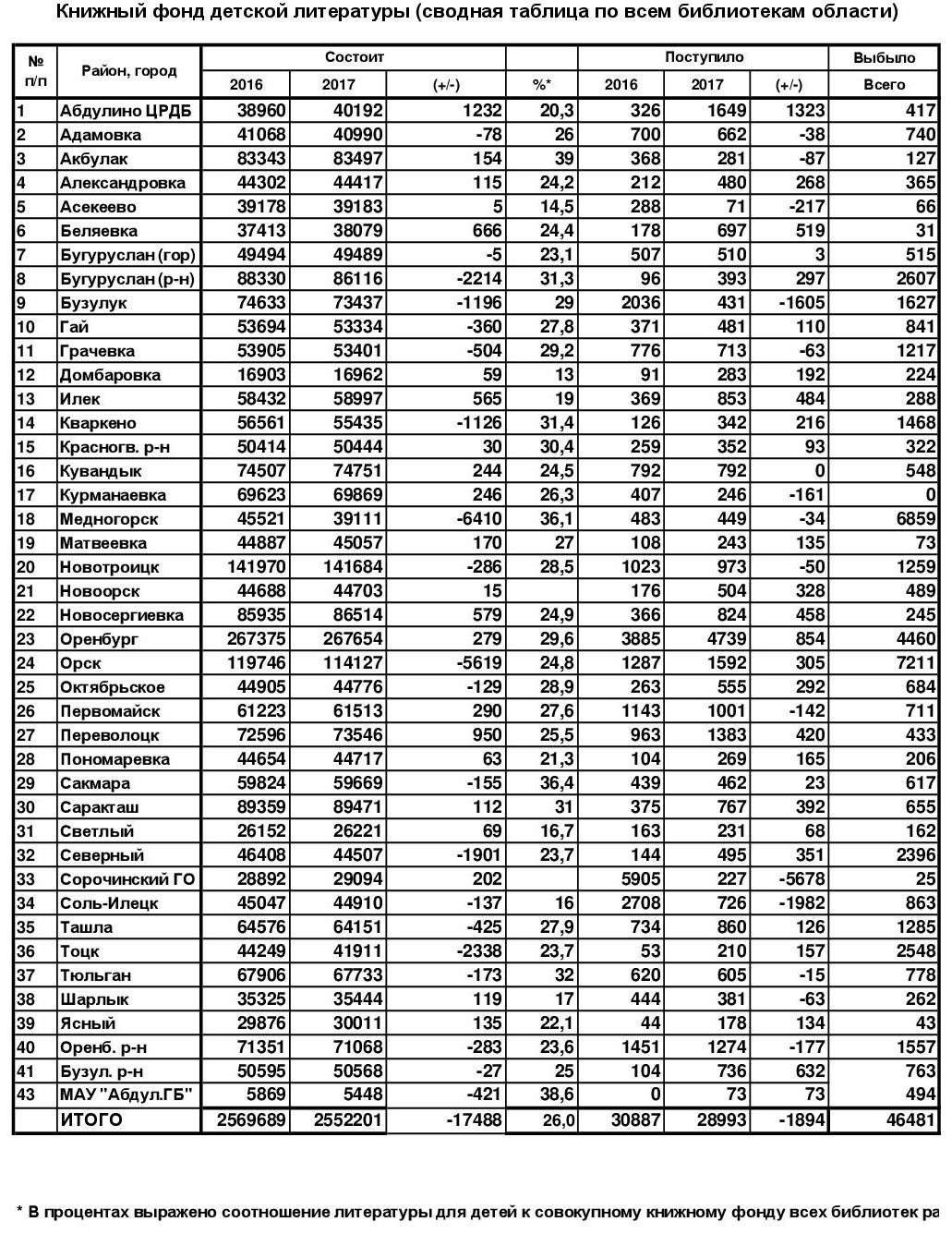 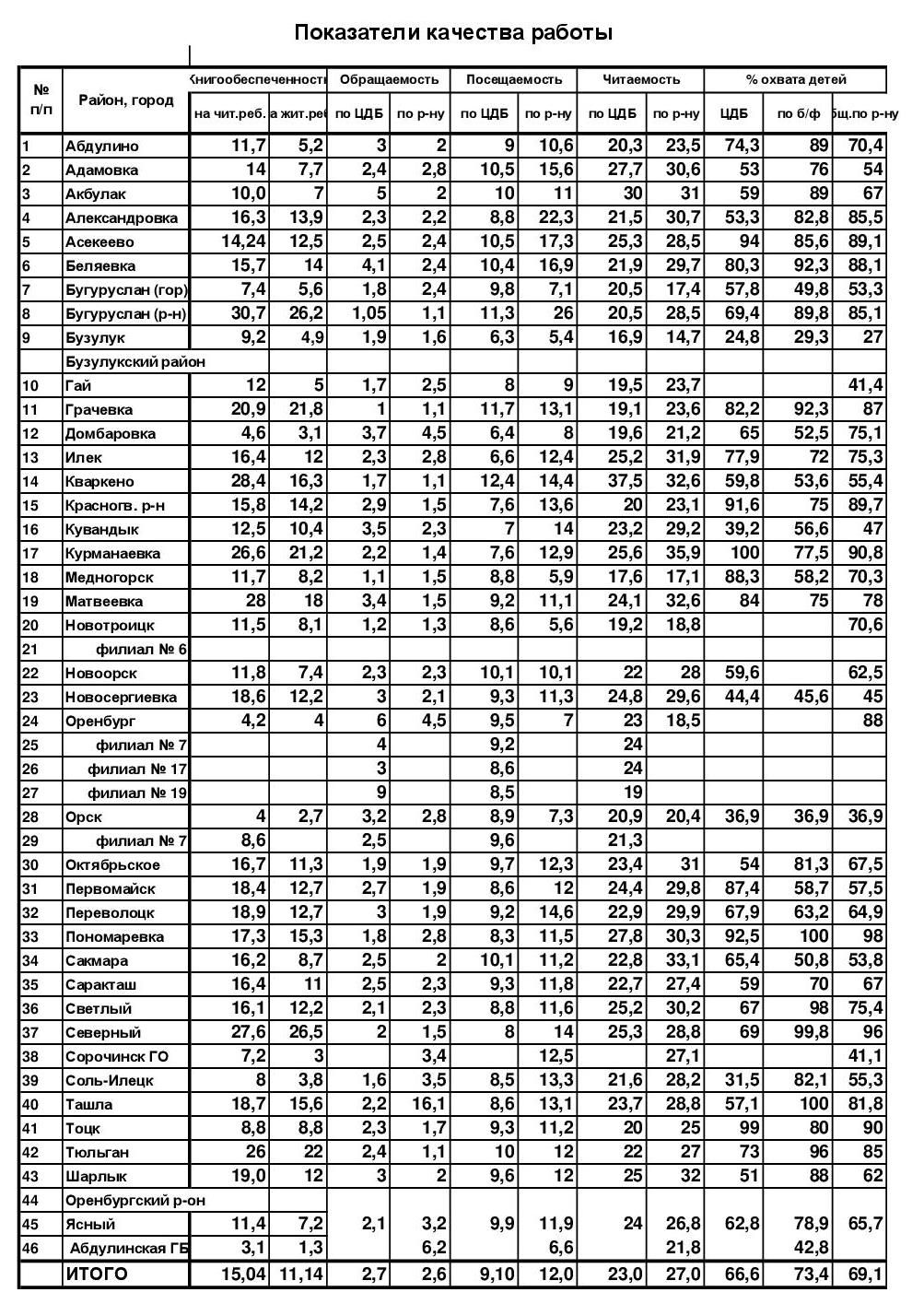 20132014201520162017Детские библиотеки со статусом «центральных» (ЦРДБ, ЦГДБ)3433333333Специализированные детские библиотеки - филиалы99666Центральные детские библиотеки, переданные в сельские советы111--Центральные детские библиотеки, преобразованные в детские отделы22222Детские библиотеки в системе КДЦ-1122ГБУК ООПДБ11111ИТОГО:4747444444ЧитаемостьОбращаемостьПосещаемостьЦДБ23,02,79,1Библиотечные филиалы ЦБС27,02,612,0ГБУК ООПДБ21,41,849,0Итого по области24,12,210,4нормативы20-221,7-27-8